    Protestantse Wijkgemeente i.w. Hattem    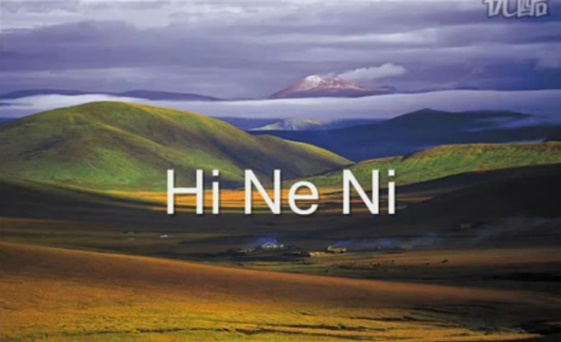 Zondag 21 oktober 2018 Emmaüskerk 10.00u.                 Israëlzondag: ‘Hineni’                                    Voorganger:            ds.W.Hortensius       Ouderling:             Mathilde Stoker        Lector:                   Mathilde Stoker           Diaken:                   Ali Rouwenhorst              Organist:                 Johan Oenk                                 Beamer:                 Han en Barry                     Welkom:                 Tineke en Geert                       Koster:	             Henk Rook                          Mededelingen:        Gerry Jonker                              Collecte:                 KerkVoorbereidingOrgelspelWoord van welkomMoment van stilteAllen gaan, zo mogelijk, staanGroet en openingswoorden:vg.: Shalom!al.:  Wij slaan onze ogen op naar de bergen!vg.: Vanwaar komt onze hulp?al.:  Onze hulp komt van de Eeuwige        die de hemel en de aarde gemaakt heeft.vg.: Laten wij samen optrekken naar Jeruzalemal.:   in de voetsporen van Jezus Christus, amen.Openingslied: Psalm 122: 1, 2 en 31: allen2: vrouwen en meisjes: Hoe zijn de stammen opgegaan!                                      Hier gingen ons de voeten voor                                      der pelgrims die de Heer verkoor,                                      hier, waar uw heil’ge muren staan! allen:                            Jeruzalem, dat ik bemin,                                      wij treden uwe poorten in                                      naar ’s Heren woord, om zijns Naams ere!                                      Zo is het Israël gezegd:                                      hier zijn de zetels van het recht,                                      de troon, waar David zal regeren!3. mannen en jongens: Bid heil toe aan dit Vredesoord:                                      dat die u mint bevredigd zij,                                      dat vrede in uw wallen zij,                                      gezegend zij uw muur en poort!allen:  Jeruzalem, dat ik bemin,                                      wij treden uwe poorten in                                      om u met vrede te ontmoeten!                                      Om al mijn broeders binnen u,                                      om ’s Heren tempel wil ik u,                                      o stad van God, met vrede groeten.              Wij gaan weer zittenAansteken van de MenoraOpeningsgebedDe SchriftGebedsgroet:vg.: De Eeuwige zal bij je zijn!al.:  De Eeuwige zal je bewaren!Met de kinderenLied: 802: 1, 2, 3, 4 en 5 (mel: Israëlisch volkslied (Hatikvah)Hierna begint de kindernevendienstSchriftlezingen: Deuteronomium 6:4-9                           Evangelie volgens Marcus 10:32-34Lied: 568 a (3x)‘Als pelgrims onderweg’, reisverslag en ervaringenLied: 194: 1, 3 en 4 (Evangelische Liedbundel)Meditatie Lied: 1014Gebeden en gavenDankgebed, voorbeden, stil gebed, Onze VaderInzameling van de gavenDe kinderen keren terugSlotlied: 550 (zo mogelijk staande)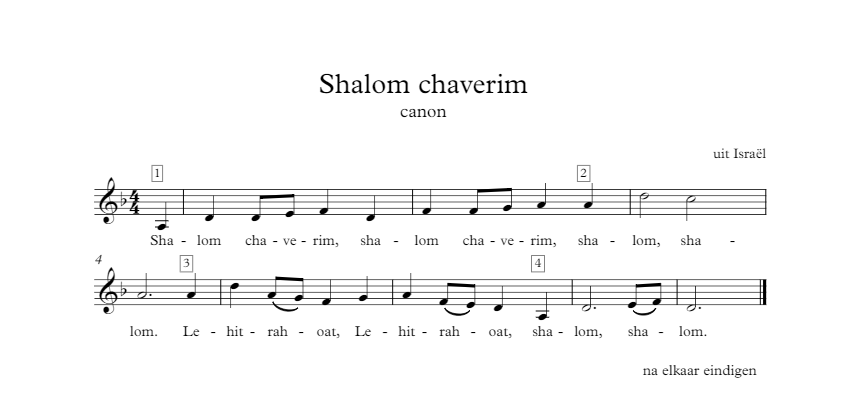 Uitzending en zegenals ‘amen’ zingen wij: 